BẢN TIN TUẦN CHẤT LƯỢNG MÔI TRƯỜNG KHÔNG KHÍ (TỪ NGÀY 18/12/2023 ĐẾN NGÀY 24/12/2023)(Đính kèm công văn số:1299/TTQT-TTDL ngày 29 tháng 12 năm 2023)Bản đồ vị trí các điểm quan trắc không khí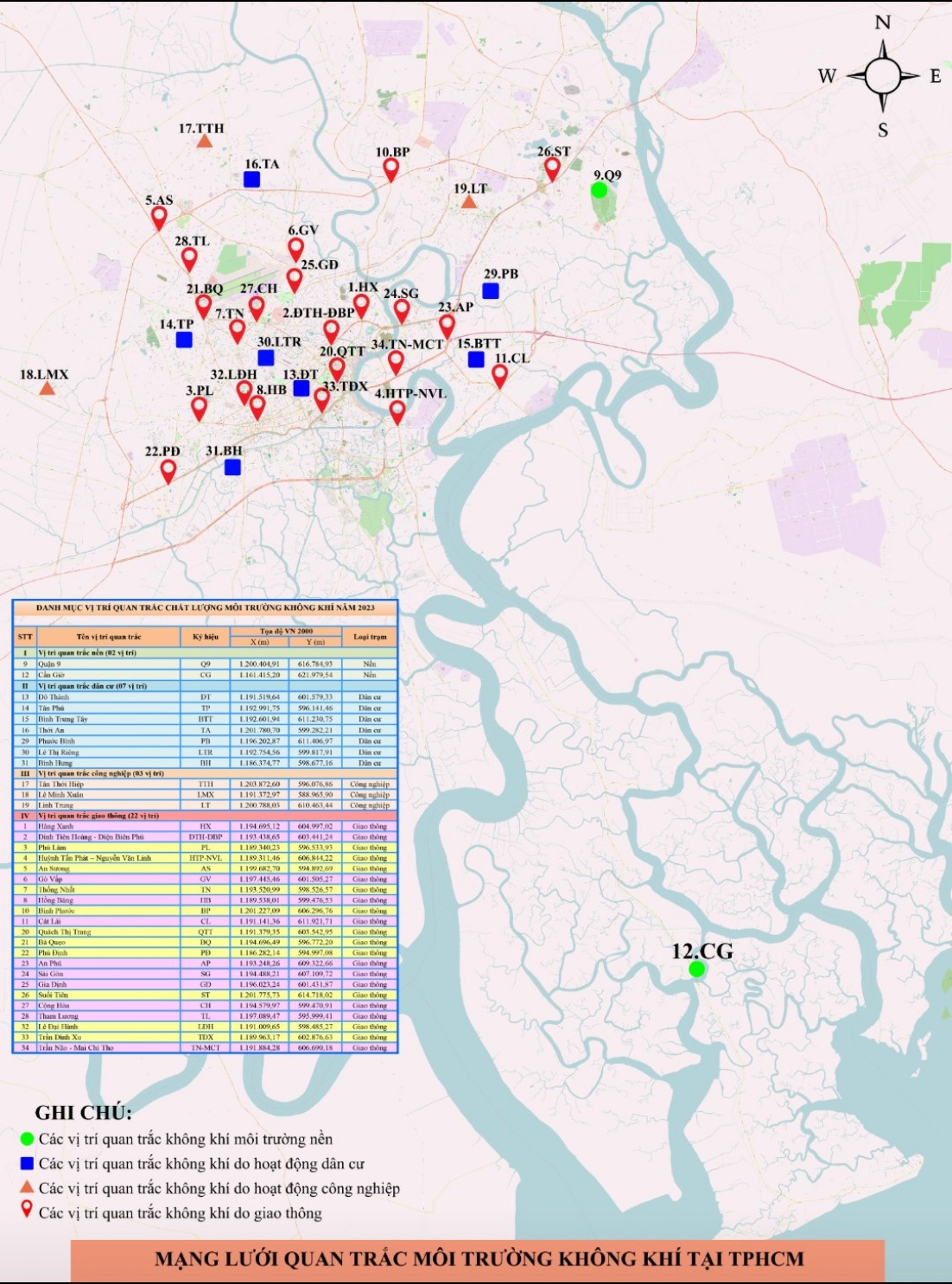 Thông số quan trắc	8 thông số bao gồm CO, NO2, SO2, PM10, PM2.5, TSP, Benzen, Tiếng ồn.Tần suất quan trắcBụi mịn (PM10 và PM2.5): hàng ngày;Các thông số còn lại (CO, NO2, SO2, TSP, Benzen, Tiếng ồn): 3 lần/ngày.Quy chuẩn so sánhQCVN 05:2023/BTNMT đối với các thông số CO, NO2, SO2, PM10, PM2.5, TSP, Benzen;QCVN 26:2010/BTNMT đối với thông số Tiếng ồn.Đơn vị tính- Các thông số; CO, NO2, SO2, PM10, PM2.5, TSP, Benzen: đơn vị tính µg/Nm3; trong đó mét khối khí chuẩn (Nm3) là mét khối khí chuẩn ở nhiệt độ 25°C và áp suất tuyệt đối 760 mm thủy ngân);- Tiếng ồn: đơn vị tính dBA.Số mẫu quan trắcKết quả7.1. Nhóm các thông số cơ bản (CO, NO2, SO2, TSP, Benzen, Tiếng ồn)TSP: dao động từ 70 – 1.130 µg/Nm3 (QCVN 300 µg/Nm3);Tiếng ồn: dao động từ 68,3 – 84,8 dBA (QCVN 26:2010/BTNMT: 70 dBA);CO: dao động từ 1.700 – 16.500 µg/Nm3 (QCVN 30.000 µg/Nm3);NO2: dao động từ 16 – 287 µg/Nm3 (QCVN 200 µg/Nm3);SO2: dao động từ 9 – 32 µg/Nm3 (QCVN 350 µg/Nm3);Benzen: dao động từ KPH – 14 µg/Nm3 (QCVN 22 µg/Nm3).	Kết quả quan trắc chất lượng môi trường không khí từ ngày 18/12/2023 đến ngày 24/12/2023 cho thấy các thông số quan trắc đều đạt Quy chuẩn Việt Nam gồm: CO, SO2 và Benzen. Các thông số không đạt Quy chuẩn Việt Nam gồm: TSP có 19,48% số liệu vượt Quy chuẩn Việt Nam (QCVN 05:2023/BTNMT cho phép giới hạn tối đa trung bình 1 giờ: 300 µg/Nm3), tiếng ồn có 98,27% số liệu vượt Quy chuẩn Việt Nam (QCVN 26:2010/BTNMT cho phép giới hạn tối đa về tiếng ồn khu vực thông thường từ 6 giờ đến 21 giờ: 70dBA) và chỉ tiêu NO2 có 3,03% số liệu vượt QCVN (QCVN 05:2023/BTNMT cho phép giới hạn tối đa trung bình 1 giờ: 200 µg/Nm3) nguyên nhân do ảnh hưởng của hoạt động giao thông.7.2. Nhóm bụi mịn: (PM10, PM2.5)PM10: dao động từ 48 – 132 µg/Nm3 (QCVN 100 µg/Nm3);PM2.5: dao động từ 18 – 60 µg/Nm3 (QCVN 50 µg/Nm3).	Số liệu quan trắc chất lượng môi trường không khí từ ngày 18/12/2023 đến ngày 24/12/2023 có 4,55% số liệu của nồng độ PM10 không đạt QCVN  (QCVN 05:2023/BTNMT cho phép giới hạn tối đa trung bình 24 giờ: 100 µg/Nm3) và 4,55% số liệu của nồng độ PM2,5 không đạt QCVN  (QCVN 05:2023/BTNMT cho phép giới hạn tối đa trung bình 24 giờ: 50 µg/Nm3)./.Thông số quan trắcTSPPM10PM2.5Tiếng ồnCONO2SO2BenzenSố mẫu quan trắc (mẫu)2312222231231231231231